УДК 712.253:630*27Лялін О.І., канд. с.-г. наук, доц.; Ткач Л.І., канд. с.-г. наук, доц.; Мусієнко С.І., канд. с.-г. наук; Бабенко В.В., магістрХарківський національний університет міського господарства ім. О.М. Бекетоваo_lyalin@ukr.net, tkachly@i.ua, musienkosergij_les@ukr.net, lspg@ukr.netЛАНДШАФТНА ХАРАКТЕРИСТИКА ТЕРИТОРІЇ ДЕНДРОПАРКУ «ВОЛОДИМИРІВСЬКИЙ» ДП «ГУТЯНСЬКЕ ЛГ» ХАРКІВСЬКОГО ОУЛМГВідповідно до закону України «Про природно-заповідний фонд України» (ст.33) дендрологічні парки створюються з метою збереження і вивчення у спеціально створених умовах різноманітних видів дерев і чагарників та їх композицій для найбільш ефективного наукового, культурного, рекреаційного та іншого використання. Створення дендропарку ландшафтного типу «Володимирівський» було розпочато 19 квітня 2003 р. Знаходиться він на відстані 12 км на північний схід від м. Краснокутська у кв. 32 Володимирівського л-ва ДП «Гутянське лісове господарство» і територіально підпорядкований Мурафській сільській раді Краснокутського району Харківської області. Ландшафтний аналіз території проведено у відповідності до вимог «Інструкції з лісовпорядкування державного лісового фонду» та рекомендацій, викладених у підручнику – «Ландшафтна таксація і формування насаджень приміських зон» під ред. Моісеєва В.С.Встановлення відомостей про ландшафтно-просторову композицію та планувальну структуру парку є важливим етапом досліджень. З метою встановлення територіального розподілу історичних ландшафтів дендропарку ми використали технологію Field-Map що об'єднує програмне забезпечення та електронні вимірювальні прилади для картування і дендрометричних вимірювань.Нами встановлено, що загальна площа дендропарку становить 6,56 га, і 4,83 га (або 73,6 %) вкриті деревною та чагарниковою рослинністю, а 1,73 га (або 26,4%) не вкриті і використовуються як шляхи сполучення (стежки, дороги) та як зони для прогулянок та відпочинку. Лісові масиви, що утворилися природнім шляхом займають 3,54 га території дендропарку; ландшафтні групи та солітери − 0,68 га; алеї − 0,63 га; поляни та галявини − 1,49 га; прогулянкові дороги − 0,10 га; водоймища − 0,12 га; забудова − 0,003 га. Разом площа дендропарку становить 6,56 га. Сучасна архітектурно-планувальна структура парку складається з двох функціональних зон: зони регульованої рекреації (2,45 га, або 37,4 %) та заповідної зони (4,11 га, або 62,6 %).Ландшафтна характеристика парку визначається наступними показниками: розподілом площі за категоріями земель, типами ландшафтів, класами естетичної оцінки, санітарно-гігієнічною оцінкою, класом життєстійкості насаджень і класом досконалості. Тип лісопаркового ландшафту визначався для кожного виділу по наступній класифікації:І. Ландшафти закритих просторів – вкриті лісом ділянки з зімкнутістю крон 0,6 та вище.а) одноярусні насадження з горизонтальною зімкнутістю крон та чагарників;б) двох і трьохярусні насадження з вертикальною зімкнутістю крон.ІІ. Напіввідкриті ландшафти – ділянки лісу з зімкнутістю крон 0,3 – 0,5.а) з рівномірним розміщенням дерев;б) з куртинним розміщенням деревної рослинності.ІІІ. Відкриті простори – лісові рідини з зімкнутістю крон 0,1-0,2 та безлісні ділянки.а) ділянки з наявністю поодиноких дерев;б) лісові ділянки без деревної та чагарникової рослинності (вирубки, прогалини, галявини);в) нелісові ділянки (водойми, дороги, траси, садиби, луки, орні землі).Переважаючим за площею типом ландшафту в дендропарку «Володимирівський» є Іа клас – 3,54 га, ландшафт ІІІб класу займає 1,49 га, ІІб клас – 0,68 га. ІІІв клас – це нелісові ділянки займають 0,22 га.Бонітет – це показник продуктивності насаджень залежно від родючості ґрунту або умов місцезростання. Середній клас бонітету насаджень дендропарку 1,5.Естетична оцінка – це визначення ступеню привабливості лісопаркової ділянки, що емоційно сприймається людиною. Нами використана наступна класифікація насаджень за естетичними ознаками:І клас – таксаційні виділи, насадження у яких відрізняються високими декоративними якостями, з красивими пейзажами, що своїм зовнішнім виглядом відповідають типу лісопаркового ландшафту, який слід тут запроектувати по біологічним властивостям лісового ландшафту. ІІ клас – таксаційні виділи, насадження у яких відрізняються середніми декоративними якостями, з пейзажами середньої краси. ІІІ клас – таксаційні виділи, насадження у яких зовсім не відрізняються декоративними якостями. У дендропарку «Володимирівський» переважаючим є ІІ клас (3,91 га). Ділянки І та ІІІ класів займають відповідно 0,77 та 1,78 га. Середній клас естетичної оцінки парку – 2,2.Санітарно-гігієнічна оцінка ландшафтних ділянок визначається за такими санітарно-гігієнічними ознаками, як киснепродуктивність насаджень, збагачення повітря біоактивними речовинами та іонізація повітря насадженнями. Існує 3 бали санітарно-гігієнічної оцінки ландшафтів: І – високий, ІІ – середній, ІІІ – низький. Кращій бал мають насадження V – VІІ класів віку, з повнотою 0,6 – 0,8, І – ІІ класу бонітету.В дендропарку «Володимирівський» переважаючим є ІІ клас санітарно-гігієнічної оцінки – 3,75 га (57,2 %), І і ІІІ класи відповідно 1,20 та 1,61 га. Середнім класом санітарно-гігієнічної оцінки є 2,1.Під життєстійкістю лісопаркових насаджень розуміють їх здатність протистояти шкідливому впливу середовища і довгочасно зростати на території, що вони займають. Це загальний стан деревостану, якість їх росту і розвитку, рівень природного відновлення. За життєстійкістю деревостани поділяються на 4 класи.Переважаючим класом життєстійкості насаджень дендропарку «Володимирівський» є ІІ, який займає площу 2,63 га, або 40,1 % від площі всіх насаджень. Насадження І, ІІІ та IV класів займають відповідно 0,78, 1,26, 0,18 га. Середній клас життєстійкості насаджень парку – 2,2.Клас досконалості – це комплексний показник придатності місцевості для організації відпочинку. Він враховує продуктивність насаджень, ступінь їх естетичної оцінки, життєстійкість, санітарно-гігієнічний стан і визначається як середньозважений показник через площу для кожної ділянки за формулою: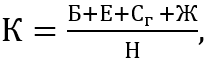 де: К – клас досконалості; Б – клас бонітету; Е – клас естетичної оцінки; Сг – клас санітарно-гігієнічної оцінки; Ж – клас життєстійкості; Н – кількість показників у чисельнику формули.Маючи всі ці показники, визначимо клас досконалості насаджень дендропарку «Володимирівський».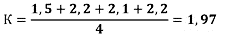 Таким чином середній клас досконалості насаджень дендропарку «Володимирівський» є достатньо високим показником і сягає 1,97.